Рисунок 1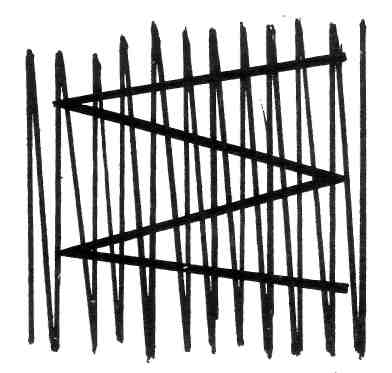 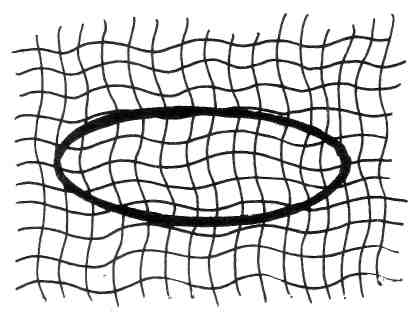 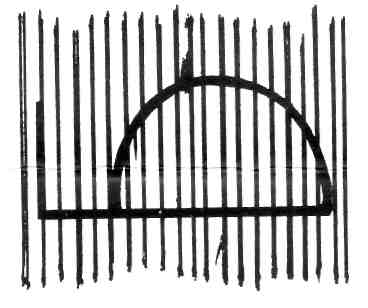 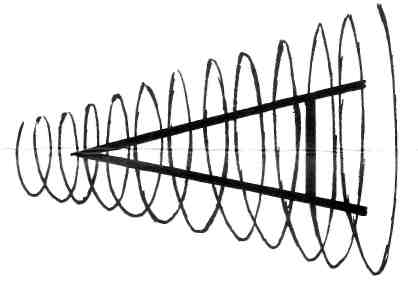 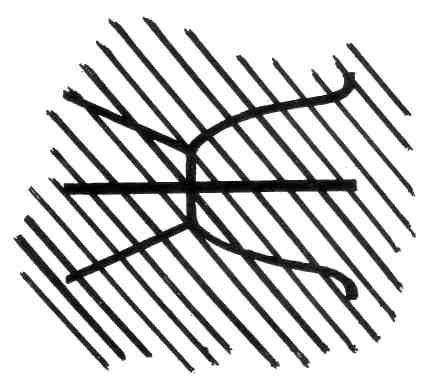 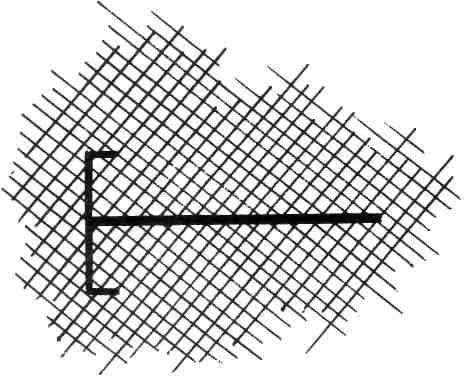 Рисунок 2Какие буквы ты видишь?(назови буквы, наложенные друг на друга)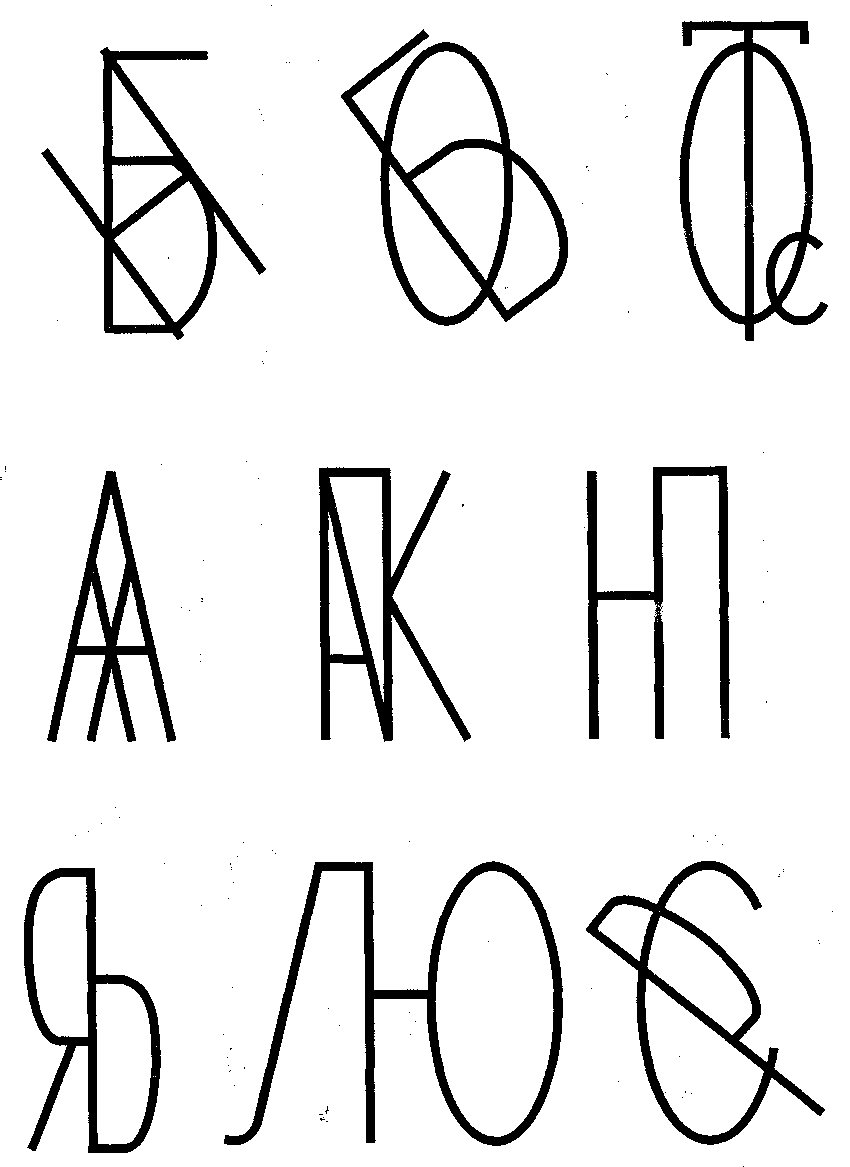 Рисунок 3Какие буквы ты видишь?(назови буквы, наложенные друг на друга)(продолжение)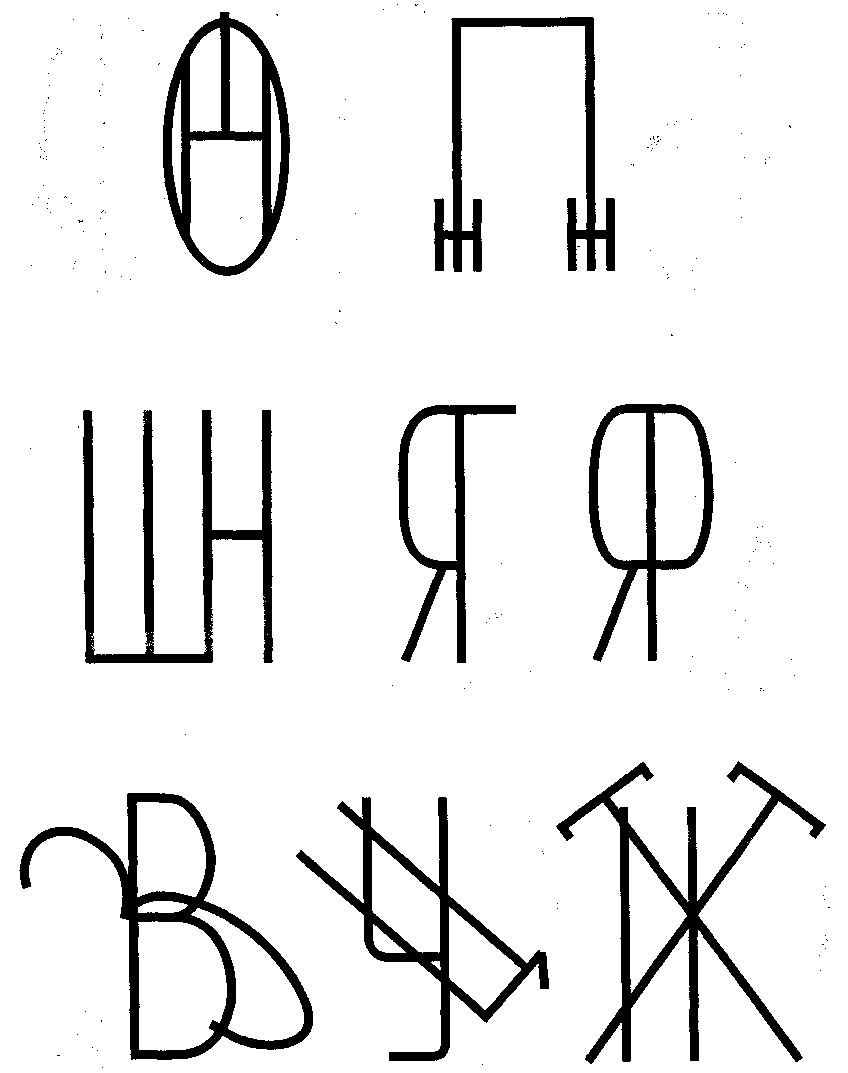 Рисунок 4Назови недописанные буквы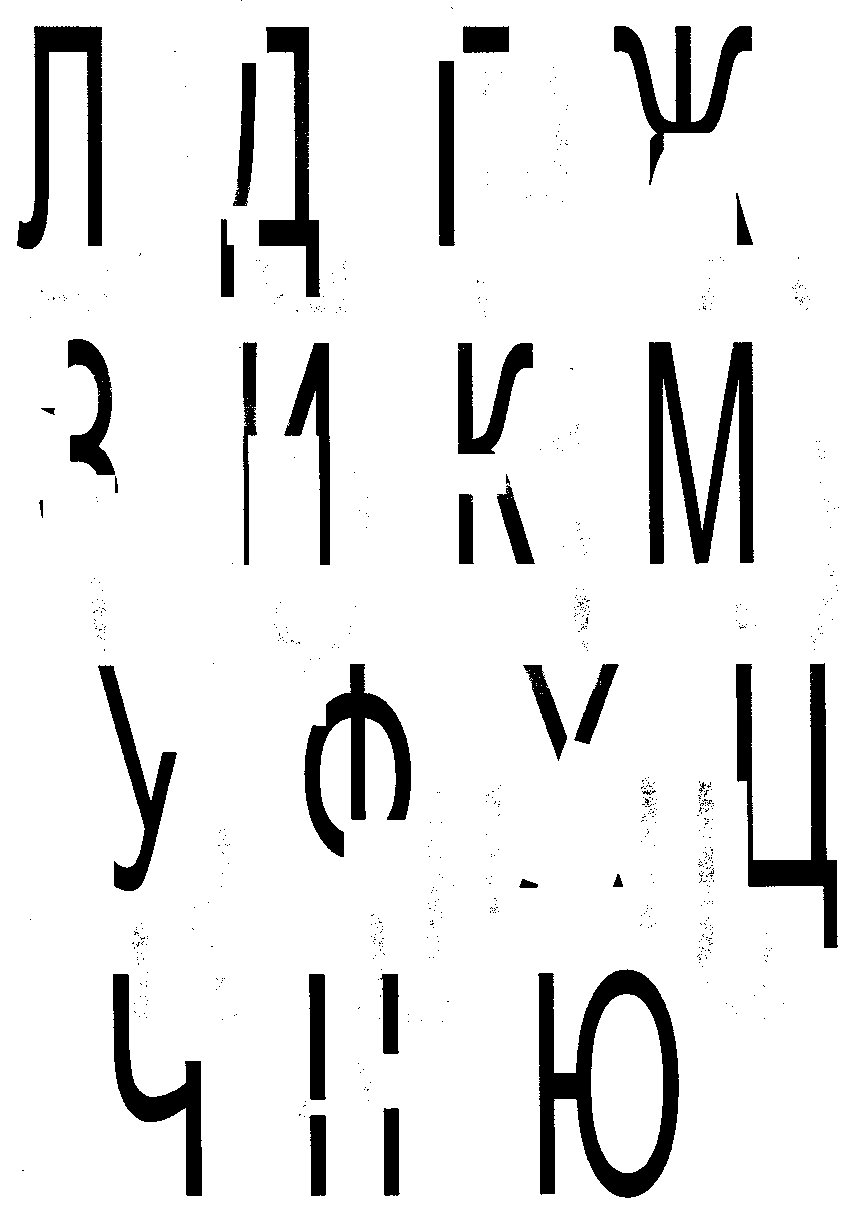 Рисунок 5Узнай букву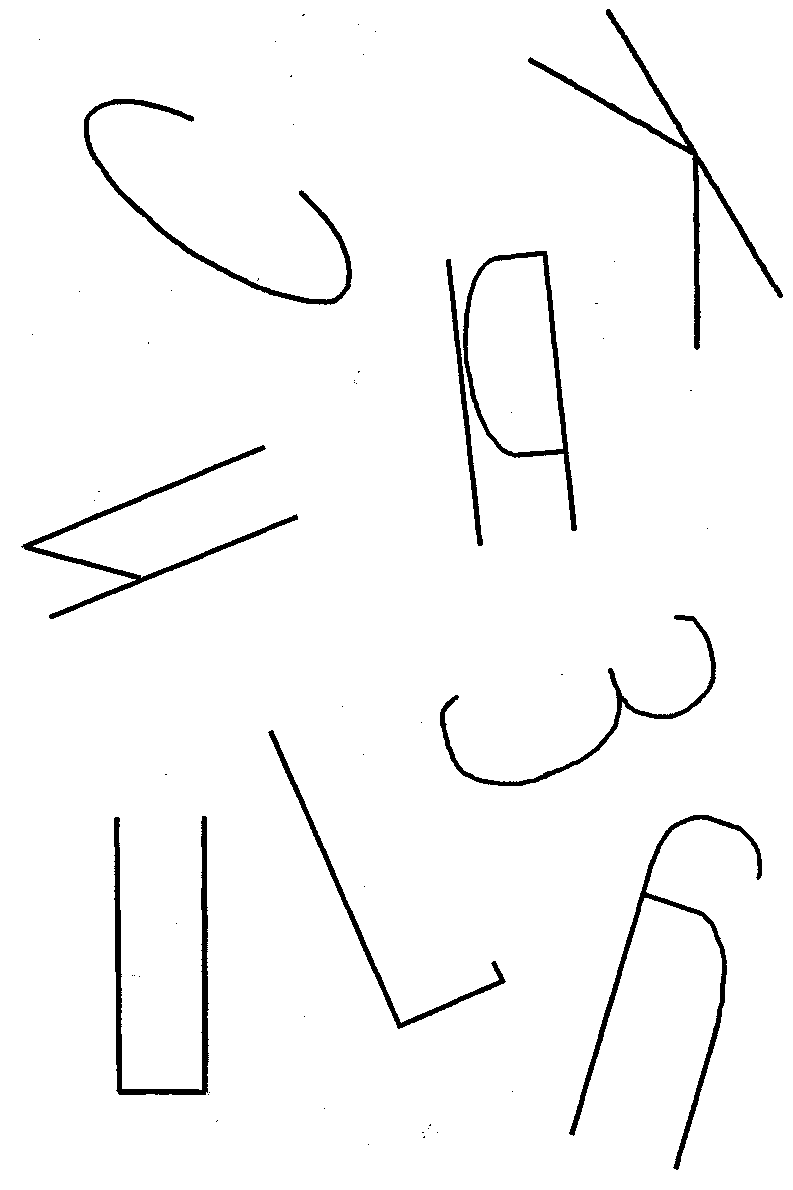 